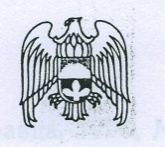 КАБАРДИНО-БАЛКАРСКАЯ РЕСПУБЛИКАСОВЕТ МЕСТНОГО САМОУПРАВЛЕНИЯ СЕЛЬСКОГО ПОСЕЛЕНИЯ  ШОРДАКОВОЗОЛЬСКОГО МУНИЦИПАЛЬНОГО РАЙОНА361705 Зольский район с.п. Шордаково, ул. Ленина, 105  тел. 73-1-41	ПРОЕКТР Е Ш Е Н И Е   сессии  Совета  местного  самоуправления сельского поселения Шордаково Зольского муниципального района Кабардино-Балкарской Республики VI созыва.________________                                                         с.п.Шордаково«О проекте местного бюджета сельского поселения Шордаково Зольского муниципального района на 2018 год и на плановый период 2019 и 2020 годов»Статья 1.	Основные характеристики местного бюджета сельского поселения Шордаково Зольского муниципального района на 2018год и на плановый период 2019 и 2020 годов1.Утвердить основные характеристики местного бюджета сельского поселения Шордаково Зольского муниципального района на 2018 год (далее – Местный бюджет), определенные исходя из  уровня инфляции, не превышающего 8,7 процента (декабрь 2018 года к декабрю 2017 года):          1) прогнозируемый общий объем доходов местного бюджета в сумме 3752770,00 руб., в том числе объем межбюджетных трансфертов из республиканского бюджета Кабардино-Балкарской Республики в сумме 78600,00 руб., из районного бюджета Зольского муниципального района в сумме 2518890,00 руб.; субвенции бюджетам поселений на осуществление первичного воинского учета на территориях, где отсутствуют военные комиссариаты в сумме 59900,00 руб.2) общий объем расходов местного бюджета в сумме     3752770,00 руб.;3) верхний предел муниципального внутреннего долга сельского поселения Шордаково Зольского муниципального района на 1 января 2019 года в сумме ноль рублей;4) дефицит (профицит) местного бюджета в сумме ноль рублей.2. Утвердить основные характеристики местного бюджета сельского поселения Шордаково Зольского муниципального района на 2019 год и на 2020 год, определенные исходя из  уровня инфляции, не превышающего соответственно 7,5 процента (декабрь 2019 года к декабрю 2018 года) и 5,4 процента ( декабрь 2020 года к декабрю 2019 года):1) прогнозируемый общий объем доходов местного бюджета на 2019 год  в сумме 3928480,00 руб., в том числе объем межбюджетных трансфертов из республиканского бюджета Кабардино-Балкарской Республики в сумме 62900,00 руб. из бюджета Зольского муниципального района 2654910,00 руб. ;субвенции бюджетам поселений на осуществление первичного воинского учета на территориях, где отсутствуют военные комиссариаты в сумме 60500,00 руб.и на 2020 год в сумме 4187280,00 руб. из них объем безвозмездных поступлений из республиканского бюджета в сумме 62900,00 руб.из бюджета Зольского муниципального района 2854030,00 руб. ;субвенции бюджетам поселений на осуществление первичного воинского учета на территориях, где отсутствуют военные комиссариаты в сумме 62700,00 руб.2) общий объем расходов местного бюджета на 2019 год в сумме 3928480,00 руб.  и на 2020 год 4187280,00 руб.3) верхний предел муниципального внутреннего долга сельского поселения Шордаково Зольского муниципального района на 1 января 2020 и на 1 января 2021 года в сумме ноль рублей;4) дефицит местного бюджета на 2019 и на 2020 годы в сумме ноль рублейСтатья 2.	Нормативы распределения доходов между бюджетами бюджетной системы Российской Федерации на 2017 год и на плановый период 2018 и 2019 годовВ соответствии с пунктом 2 статьи 184-1 Бюджетного кодекса Российской Федерации утвердить нормативы распределения доходов между бюджетами бюджетной системы Российской Федерации на 2018 год и на плановый период 2019 и 2020 годов согласно приложению 1 к настоящему Решению.Статья 3.	Главные администраторы доходов местного  бюджета и главные администраторы источников финансирования дефицита местного бюджета1. Утвердить Перечень главных администраторов доходов местного бюджета согласно приложению 2 к настоящему Решению.2. Утвердить перечень главных администраторов источников финансирования дефицита Местного бюджета согласно приложению 3 к настоящему Решению.3.  В случае изменения в 2018 году состава и (или) функций главных администраторов доходов местного бюджета или главных администраторов источников финансирования дефицита местного бюджета, а также изменения принципов назначения и присвоения, структуры кодов классификации доходов бюджетов Российской Федерации и классификации источников финансирования дефицитов бюджетов внесение изменений в перечень главных администраторов доходов местного бюджета и перечень главных администраторов источников финансирования дефицита местного бюджета, а также в состав закрепленных за ними кодов классификации доходов бюджетов Российской Федерации или классификации источников финансирования дефицитов бюджетов осуществляется нормативным правовым актом местной администрации сельского поселения Шордаково.        4. Главные администраторы доходов Местного бюджета, по согласованию с местной администрацией сельского поселения Шордаково Зольского муниципального района вправе наделить свои территориальные органы, а также подведомственные им казенные учреждения отдельными полномочиями главных администраторов доходов Местного бюджета путем издания правового акта.Статья 4.	Особенности использования средств, получаемых муниципальными учреждениями1. Остатки средств по состоянию на 1 января 2018 года на счетах МКУ «Управление финансами», открытых в территориальных органах  Федерального казначейства и в учреждениях Центрального банка Российской Федерации в соответствии с законодательством Российской Федерации, на которых отражаются операции со средствами, полученными муниципальными казенными учреждениями, а также муниципальными бюджетными учреждениями, в отношении которых в 2017 году не было принято решение о предоставлении им субсидии из Местного бюджета в соответствии со статьей 781 Бюджетного кодекса Российской Федерации, от приносящей доход деятельности, подлежат перечислению МКУ «Управление финансами» в первый рабочий день 2018 года на счета, открытые МКУ «Управление финансами» в территориальных органах Федерального казначейства, в учреждениях Центрального банка Российской Федерации в соответствии с законодательством Российской Федерации, на которых отражаются операции со средствами, поступающими во временное распоряжение указанных учреждений.Статья 5.	Бюджетные ассигнования Местного бюджета на 2018 год и плановый период 2019 и 2020 годов1. Утвердить ведомственную структуру расходов Местного бюджета 1) на 2018 год согласно приложению №4 к настоящему Решению;2) на плановый период 2019 и 2020 годов согласно приложению №5 к настоящему Решению3. Утвердить распределение бюджетных ассигнований по разделам и подразделам, целевым статьям и видам расходов классификации расходов Местного бюджета1) на 2018 год согласно приложению №6 к настоящему Решению. У2) на плановый период 2019 и 2020 годов согласно приложению №7 к настоящему Решению4. Приоритетными статьями и подстатьями операций сектора государственного управления являются:1) оплата труда и начисления на выплаты по оплате труда;2) безвозмездные перечисления бюджетам; 3) социальное обеспечение;4) коммунальные услуги;5) продукты питания.Финансовое обеспечение указанных расходов осуществляется в 2018 году в первоочередном порядке в пределах доведенных лимитов бюджетных обязательств.Статья 6.	Особенности использования бюджетных ассигнований на обеспечение деятельности органов местного самоуправления и муниципальных учрежденийМестная администрация не вправе принимать в 2018 году решения, приводящие к увеличению численности муниципальных служащих и работников муниципальных казенных и муниципальных бюджетных учреждений, а также расходов на их содержание.Статья 7.	Муниципальные заимствования сельского поселения                          Шордаково,    муниципальный      долг         сельского   	                   поселения Шордаково 1.Установить, что муниципальных заимствований в 2018 году не предусмотрено2. Установить верхний предел муниципального долга по муниципальным гарантиям на 1 января 2018 года в сумме ноль рублей.3. Установить, что муниципальные гарантии сельского поселения Шордаково в 2018 году не предоставляются.Статья 8.	Отдельные операции по источникам финансирования дефицита Местного бюджетаУтвердить источники финансирования дефицита Местного  бюджета на 2018 год и плановый период 2019 и 2020 годов согласно приложению №8 и №9 к настоящему Решению. Статья 9.	Особенности исполнения Местного бюджета1. Установить, что уменьшение общего объема бюджетных ассигнований, утвержденных в установленном порядке главному распорядителю средств Местного бюджета на уплату налога на имущество организаций и земельного налога, а также страховых взносов на обязательное пенсионное страхование, на обязательное социальное страхование на случай временной нетрудоспособности и в связи с материнством, на обязательное медицинское страхование, для направления их на иные цели без внесения изменений в настоящее Решение не допускается.2. Порядок осуществления бюджетных инвестиций в объекты капитального строительства муниципальной собственности местной администрации сельского поселения Шордаково Зольского муниципального района  в форме капитальных вложений в основные средства муниципальных унитарных предприятий, муниципальных бюджетных и автономных учреждений устанавливается Местной администрацией.3. Установить, что не использованные по состоянию на 1 января 2018 года остатки межбюджетных трансфертов, предоставленных из Местного бюджета бюджетам поселений Зольского муниципального района в форме субвенций, субсидий, иных межбюджетных трансфертов, имеющих целевое назначение, подлежат возврату в Местный бюджет в течение первых 15 рабочих дней 2018 года.	4. Установить, что получатели средств Местного бюджета при заключении договоров (муниципальных контрактов) о поставке товаров, выполнении работ и оказании услуг в пределах доведенных им в установленном порядке соответствующих лимитов бюджетных обязательств на 2018 год и договоров, подлежащих исполнению за счет средств, полученных от оказания платных услуг и иной приносящей доход деятельности, вправе предусматривать авансовые платежи:а) в размере до 100 процентов суммы договора (муниципального контракта), но не более лимитов бюджетных обязательств, доведенных на соответствующий финансовый год, - по договорам (муниципальным контрактам) об оказании услуг связи, о подписке на печатные издания и об их приобретении, обучении на курсах повышения квалификации, участии в научных, методических, научно-практических и иных конференциях, о проведении государственной экспертизы проектной документации и результатов инженерных изысканий, проведении олимпиады школьников и приобретении авиа- и железнодорожных билетов, билетов для проезда городским и пригородным транспортом и путевок на санаторно-курортное лечение, по договорам обязательного страхования гражданской ответственности владельцев транспортных средств;б) в размере до 30 процентов суммы договора (государственного контракта), но не более 30 процентов лимитов бюджетных обязательств, доведенных на соответствующий финансовый год, - по остальным договорам (муниципальным контрактам), если иное не предусмотрено законодательством Российской Федерации.5 . Установить в соответствии с пунктом 3 статьи 217 Бюджетного Кодекса Российской Федерации следующие основания для внесения в 2018 году изменений в показатели сводной бюджетной росписи местного бюджета и (или) перераспределения бюджетных ассигнований между главными распорядителями средств местного бюджета.1) перераспределение бюджетных ассигнований, предусмотренных главным распорядителям средств местного бюджета  на оплату труда работников органов местной администрации, между главными распорядителями средств местного бюджета, разделами, подразделами, целевыми статьями, видами расходов классификации расходов бюджетов на оплату труда работников органов местной администрации в случае принятия Главой местной администрации сельского поселения Шордаково Зольского муниципального района Кабардино-Балкарской Республики решений о сокращении численности этих работников;2) перераспределение бюджетных ассигнований между подгруппами и элементами вида расходов классификации расходов бюджетов в пределах общего объема бюджетных ассигнований, предусмотренных главному распорядителю средств местного бюджета по соответствующей целевой  статье расходов классификации расходов бюджета;3) перераспределение бюджетных ассигнований, предусмотренных главным распорядителям средств местного бюджета, для оплаты исполнительных документов.Статья 10. Вступление в силу настоящего РешенияНастоящее Решение вступает в силу с 01 января 2018 года.Опубликовать настоящее Решение в газете «Зольские вести», на сайте администрации adm-shordakovo.ru.Председатель Совета местного самоуправлениясельского поселения Шордаково Зольского муниципального района Кабардино-Балкарской Республики                          А.Г.Жириков